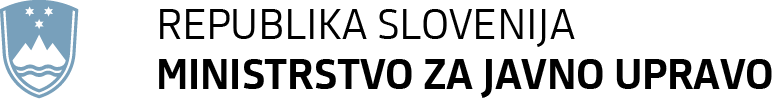 Tržaška cesta 21, 1000 Ljubljana		T: 01 478 83 30		E: gp.mju@gov.si		www.mju.gov.siNa podlagi šestega odstavka 21. člena Zakona o Vladi Republike Slovenije (Uradni list RS, št. 24/05 – uradno prečiščeno besedilo, 109/08, 38/10 – ZUKN, 8/12, 21/13, 47/13 – ZDU-1G, 65/14 in 55/17) je Vlada Republike Slovenije na ... seji … pod točko … sprejela naslednjiSKLEPVlada Republike Slovenije je sprejela poročilo o udeležbi ministra za javno upravo mag. Franca Propsa z delegacijo na ministrskem srečanju EUPAN (European Public Administration Network), ki je 26. in 27. februarja 2024 potekalo v belgijskem Gentu.                                                                                                  Barbara Kolenko Helbl                                                                                             GENERALNA SEKRETARKASklep prejmejo: Ministrstvo za javno upravoMinistrstvo za zunanje in evropske zadeveUrad Vlade Republike Slovenije za komuniciranjeOBRAZLOŽITEVPoročilo o udeležbi ministra za javno upravo mag. Franca Propsa z delegacijo na ministrskem srečanju EUPAN (European Public Administration Network), Gent, 26. 2. – 27. 2. 2024Minister za javno upravo mag. Franc Props se je 26. in 27. februarja 2024 z delegacijo udeležil ministrskega srečanja EUPAN (European Public Administration Network), ki je potekalo v belgijskem Gentu v okviru belgijskega predsedovanja Svetu EU.Evropska mreža javne uprave – EUPAN je neformalna mreža generalnih direktoratov, pristojnih za javno upravo v državah članicah Evropske unije, Evropski komisiji (EK) in državah opazovalkah. Glavni cilj mreže je, da bi sodelovanje med evropskimi javnimi upravami postalo ustreznejše in bolj osredotočeno. Edinstvenost mreže EUPAN je v tem, da generalnim direktoratom in strokovnjakom, odgovornim za javno upravo v državah članicah EU, zagotavlja platformo za izmenjavo znanja, izkušenj in dobrih praks, navdihuje spremembe v javni upravi in olajšuje sodelovanje. Poleg tega EUPAN spodbuja razvoj skupnih orodij, dejavnosti in vizij, ki jih uporabljajo vsi člani.Na ministrskem srečanju so ministri razpravljali o izzivih, ki so skupni javnim upravam v EU – oblikovanje politik na podlagi dokazov, zagotavljanje blaginje javnih uslužbencev, zagotavljanje vključenosti in integritete na vseh ravneh ter obvladovanje porasta uporabe umetne inteligence. Zasedanje je bilo organizirano v okviru belgijskega predsedovanja Svetu EU. Vabilo na zasedanje je minister mag. Franc Props prejel iz kabineta namestnice premierja belgijske vlade in ministrice za javno upravo, javna podjetja, telekomunikacije in poštne storitve Petre de Sutter. Namen zasedanja je bil tudi podpisati skupno izjavo (Gentska deklaracija), ki prepoznava vse izzive in izraža podporo vseh evropskih ministrov za javno upravo, predvsem področjem integritete, vključenosti, dobrega počutja javnih uslužbencev ter oblikovanja blagovne znamke javne uprave kot delodajalca. V okviru ministrskega srečanja EUPAN je minister za javno upravo mag. Franc Props aktivno sodeloval na dveh razpravah. Prva je pokrivala prihodnje izzive kadrovskih virov v javni upravi, druga pa oblikovanje blagovne znamke javne uprave. Znotraj razprave o prihodnjih izzivih glede kadrovskih virov v javni upravi so se zbrani ministri pogovarjali o izzivih javne uprave glede na skop delovni trg in mnoge krize, o kvalitetnih javnih storitvah, dostopnih za vse evropske državljane in podjetja ter o možnih dobrih praksah za spopadanje z bodočimi izzivi. Tekom druge razprave o oblikovanju blagovne znamke javne uprave so ministri razpravljali o promociji javne uprave kot privlačnega delodajalca, o izzivih na trgu iskalcev zaposlitve in o prepoznavanju talentov že obstoječih in bodočih javnih uslužbencev.Ob robu zasedanja se je minister mag. Franc Props srečal z dr. Ivanom Malenico, hrvaškim ministrom za pravosodje in javno upravo. Pogovarjala sta se o skupnih izzivih javne uprave in se dogovorila za delovni obisk v prvi polovici leta 2024. Številka: 007-4/2024-3130-24Številka: 007-4/2024-3130-24Številka: 007-4/2024-3130-24Številka: 007-4/2024-3130-24Številka: 007-4/2024-3130-24Številka: 007-4/2024-3130-24Številka: 007-4/2024-3130-24Številka: 007-4/2024-3130-24Ljubljana, dne 13. 3. 2024Ljubljana, dne 13. 3. 2024Ljubljana, dne 13. 3. 2024Ljubljana, dne 13. 3. 2024Ljubljana, dne 13. 3. 2024Ljubljana, dne 13. 3. 2024Ljubljana, dne 13. 3. 2024Ljubljana, dne 13. 3. 2024EVA /EVA /EVA /EVA /EVA /EVA /EVA /EVA /GENERALNI SEKRETARIAT VLADE REPUBLIKE SLOVENIJEGp.gs@gov.siGENERALNI SEKRETARIAT VLADE REPUBLIKE SLOVENIJEGp.gs@gov.siGENERALNI SEKRETARIAT VLADE REPUBLIKE SLOVENIJEGp.gs@gov.siGENERALNI SEKRETARIAT VLADE REPUBLIKE SLOVENIJEGp.gs@gov.siGENERALNI SEKRETARIAT VLADE REPUBLIKE SLOVENIJEGp.gs@gov.siGENERALNI SEKRETARIAT VLADE REPUBLIKE SLOVENIJEGp.gs@gov.siGENERALNI SEKRETARIAT VLADE REPUBLIKE SLOVENIJEGp.gs@gov.siGENERALNI SEKRETARIAT VLADE REPUBLIKE SLOVENIJEGp.gs@gov.siZADEVA: Poročilo o udeležbi ministra za javno upravo mag. Franca Propsa z delegacijo na ministrskem srečanju EUPAN (European Public Administration Network), Gent, 26. 2. – 27. 2. 2024 – predlog za obravnavoZADEVA: Poročilo o udeležbi ministra za javno upravo mag. Franca Propsa z delegacijo na ministrskem srečanju EUPAN (European Public Administration Network), Gent, 26. 2. – 27. 2. 2024 – predlog za obravnavoZADEVA: Poročilo o udeležbi ministra za javno upravo mag. Franca Propsa z delegacijo na ministrskem srečanju EUPAN (European Public Administration Network), Gent, 26. 2. – 27. 2. 2024 – predlog za obravnavoZADEVA: Poročilo o udeležbi ministra za javno upravo mag. Franca Propsa z delegacijo na ministrskem srečanju EUPAN (European Public Administration Network), Gent, 26. 2. – 27. 2. 2024 – predlog za obravnavoZADEVA: Poročilo o udeležbi ministra za javno upravo mag. Franca Propsa z delegacijo na ministrskem srečanju EUPAN (European Public Administration Network), Gent, 26. 2. – 27. 2. 2024 – predlog za obravnavoZADEVA: Poročilo o udeležbi ministra za javno upravo mag. Franca Propsa z delegacijo na ministrskem srečanju EUPAN (European Public Administration Network), Gent, 26. 2. – 27. 2. 2024 – predlog za obravnavoZADEVA: Poročilo o udeležbi ministra za javno upravo mag. Franca Propsa z delegacijo na ministrskem srečanju EUPAN (European Public Administration Network), Gent, 26. 2. – 27. 2. 2024 – predlog za obravnavoZADEVA: Poročilo o udeležbi ministra za javno upravo mag. Franca Propsa z delegacijo na ministrskem srečanju EUPAN (European Public Administration Network), Gent, 26. 2. – 27. 2. 2024 – predlog za obravnavoZADEVA: Poročilo o udeležbi ministra za javno upravo mag. Franca Propsa z delegacijo na ministrskem srečanju EUPAN (European Public Administration Network), Gent, 26. 2. – 27. 2. 2024 – predlog za obravnavoZADEVA: Poročilo o udeležbi ministra za javno upravo mag. Franca Propsa z delegacijo na ministrskem srečanju EUPAN (European Public Administration Network), Gent, 26. 2. – 27. 2. 2024 – predlog za obravnavoZADEVA: Poročilo o udeležbi ministra za javno upravo mag. Franca Propsa z delegacijo na ministrskem srečanju EUPAN (European Public Administration Network), Gent, 26. 2. – 27. 2. 2024 – predlog za obravnavoZADEVA: Poročilo o udeležbi ministra za javno upravo mag. Franca Propsa z delegacijo na ministrskem srečanju EUPAN (European Public Administration Network), Gent, 26. 2. – 27. 2. 2024 – predlog za obravnavo1. Predlog sklepov vlade:1. Predlog sklepov vlade:1. Predlog sklepov vlade:1. Predlog sklepov vlade:1. Predlog sklepov vlade:1. Predlog sklepov vlade:1. Predlog sklepov vlade:1. Predlog sklepov vlade:1. Predlog sklepov vlade:1. Predlog sklepov vlade:1. Predlog sklepov vlade:1. Predlog sklepov vlade:Na podlagi šestega odstavka 21. člena Zakona o Vladi Republike Slovenije (Uradni list RS, št. 24/05 – uradno prečiščeno besedilo, 109/08, 38/10 – ZUKN, 8/12, 21/13, 47/13 – ZDU-1G, 65/14 in 55/17) je Vlada Republike Slovenije na ... seji … pod točko … sprejela naslednjiSKLEPVlada Republike Slovenije je sprejela poročilo o udeležbi ministra za javno upravo mag. Franca Propsa z delegacijo na ministrskem srečanju EUPAN (European Public Administration Network), ki je 26. in 27. februarja 2024 potekalo v belgijskem Gentu.                                                                                                  Barbara Kolenko Helbl                                                                                             GENERALNA SEKRETARKA Sklep prejmejo: Ministrstvo za javno upravoMinistrstvo za zunanje in evropske zadeveUrad Vlade Republike Slovenije za komuniciranjeNa podlagi šestega odstavka 21. člena Zakona o Vladi Republike Slovenije (Uradni list RS, št. 24/05 – uradno prečiščeno besedilo, 109/08, 38/10 – ZUKN, 8/12, 21/13, 47/13 – ZDU-1G, 65/14 in 55/17) je Vlada Republike Slovenije na ... seji … pod točko … sprejela naslednjiSKLEPVlada Republike Slovenije je sprejela poročilo o udeležbi ministra za javno upravo mag. Franca Propsa z delegacijo na ministrskem srečanju EUPAN (European Public Administration Network), ki je 26. in 27. februarja 2024 potekalo v belgijskem Gentu.                                                                                                  Barbara Kolenko Helbl                                                                                             GENERALNA SEKRETARKA Sklep prejmejo: Ministrstvo za javno upravoMinistrstvo za zunanje in evropske zadeveUrad Vlade Republike Slovenije za komuniciranjeNa podlagi šestega odstavka 21. člena Zakona o Vladi Republike Slovenije (Uradni list RS, št. 24/05 – uradno prečiščeno besedilo, 109/08, 38/10 – ZUKN, 8/12, 21/13, 47/13 – ZDU-1G, 65/14 in 55/17) je Vlada Republike Slovenije na ... seji … pod točko … sprejela naslednjiSKLEPVlada Republike Slovenije je sprejela poročilo o udeležbi ministra za javno upravo mag. Franca Propsa z delegacijo na ministrskem srečanju EUPAN (European Public Administration Network), ki je 26. in 27. februarja 2024 potekalo v belgijskem Gentu.                                                                                                  Barbara Kolenko Helbl                                                                                             GENERALNA SEKRETARKA Sklep prejmejo: Ministrstvo za javno upravoMinistrstvo za zunanje in evropske zadeveUrad Vlade Republike Slovenije za komuniciranjeNa podlagi šestega odstavka 21. člena Zakona o Vladi Republike Slovenije (Uradni list RS, št. 24/05 – uradno prečiščeno besedilo, 109/08, 38/10 – ZUKN, 8/12, 21/13, 47/13 – ZDU-1G, 65/14 in 55/17) je Vlada Republike Slovenije na ... seji … pod točko … sprejela naslednjiSKLEPVlada Republike Slovenije je sprejela poročilo o udeležbi ministra za javno upravo mag. Franca Propsa z delegacijo na ministrskem srečanju EUPAN (European Public Administration Network), ki je 26. in 27. februarja 2024 potekalo v belgijskem Gentu.                                                                                                  Barbara Kolenko Helbl                                                                                             GENERALNA SEKRETARKA Sklep prejmejo: Ministrstvo za javno upravoMinistrstvo za zunanje in evropske zadeveUrad Vlade Republike Slovenije za komuniciranjeNa podlagi šestega odstavka 21. člena Zakona o Vladi Republike Slovenije (Uradni list RS, št. 24/05 – uradno prečiščeno besedilo, 109/08, 38/10 – ZUKN, 8/12, 21/13, 47/13 – ZDU-1G, 65/14 in 55/17) je Vlada Republike Slovenije na ... seji … pod točko … sprejela naslednjiSKLEPVlada Republike Slovenije je sprejela poročilo o udeležbi ministra za javno upravo mag. Franca Propsa z delegacijo na ministrskem srečanju EUPAN (European Public Administration Network), ki je 26. in 27. februarja 2024 potekalo v belgijskem Gentu.                                                                                                  Barbara Kolenko Helbl                                                                                             GENERALNA SEKRETARKA Sklep prejmejo: Ministrstvo za javno upravoMinistrstvo za zunanje in evropske zadeveUrad Vlade Republike Slovenije za komuniciranjeNa podlagi šestega odstavka 21. člena Zakona o Vladi Republike Slovenije (Uradni list RS, št. 24/05 – uradno prečiščeno besedilo, 109/08, 38/10 – ZUKN, 8/12, 21/13, 47/13 – ZDU-1G, 65/14 in 55/17) je Vlada Republike Slovenije na ... seji … pod točko … sprejela naslednjiSKLEPVlada Republike Slovenije je sprejela poročilo o udeležbi ministra za javno upravo mag. Franca Propsa z delegacijo na ministrskem srečanju EUPAN (European Public Administration Network), ki je 26. in 27. februarja 2024 potekalo v belgijskem Gentu.                                                                                                  Barbara Kolenko Helbl                                                                                             GENERALNA SEKRETARKA Sklep prejmejo: Ministrstvo za javno upravoMinistrstvo za zunanje in evropske zadeveUrad Vlade Republike Slovenije za komuniciranjeNa podlagi šestega odstavka 21. člena Zakona o Vladi Republike Slovenije (Uradni list RS, št. 24/05 – uradno prečiščeno besedilo, 109/08, 38/10 – ZUKN, 8/12, 21/13, 47/13 – ZDU-1G, 65/14 in 55/17) je Vlada Republike Slovenije na ... seji … pod točko … sprejela naslednjiSKLEPVlada Republike Slovenije je sprejela poročilo o udeležbi ministra za javno upravo mag. Franca Propsa z delegacijo na ministrskem srečanju EUPAN (European Public Administration Network), ki je 26. in 27. februarja 2024 potekalo v belgijskem Gentu.                                                                                                  Barbara Kolenko Helbl                                                                                             GENERALNA SEKRETARKA Sklep prejmejo: Ministrstvo za javno upravoMinistrstvo za zunanje in evropske zadeveUrad Vlade Republike Slovenije za komuniciranjeNa podlagi šestega odstavka 21. člena Zakona o Vladi Republike Slovenije (Uradni list RS, št. 24/05 – uradno prečiščeno besedilo, 109/08, 38/10 – ZUKN, 8/12, 21/13, 47/13 – ZDU-1G, 65/14 in 55/17) je Vlada Republike Slovenije na ... seji … pod točko … sprejela naslednjiSKLEPVlada Republike Slovenije je sprejela poročilo o udeležbi ministra za javno upravo mag. Franca Propsa z delegacijo na ministrskem srečanju EUPAN (European Public Administration Network), ki je 26. in 27. februarja 2024 potekalo v belgijskem Gentu.                                                                                                  Barbara Kolenko Helbl                                                                                             GENERALNA SEKRETARKA Sklep prejmejo: Ministrstvo za javno upravoMinistrstvo za zunanje in evropske zadeveUrad Vlade Republike Slovenije za komuniciranjeNa podlagi šestega odstavka 21. člena Zakona o Vladi Republike Slovenije (Uradni list RS, št. 24/05 – uradno prečiščeno besedilo, 109/08, 38/10 – ZUKN, 8/12, 21/13, 47/13 – ZDU-1G, 65/14 in 55/17) je Vlada Republike Slovenije na ... seji … pod točko … sprejela naslednjiSKLEPVlada Republike Slovenije je sprejela poročilo o udeležbi ministra za javno upravo mag. Franca Propsa z delegacijo na ministrskem srečanju EUPAN (European Public Administration Network), ki je 26. in 27. februarja 2024 potekalo v belgijskem Gentu.                                                                                                  Barbara Kolenko Helbl                                                                                             GENERALNA SEKRETARKA Sklep prejmejo: Ministrstvo za javno upravoMinistrstvo za zunanje in evropske zadeveUrad Vlade Republike Slovenije za komuniciranjeNa podlagi šestega odstavka 21. člena Zakona o Vladi Republike Slovenije (Uradni list RS, št. 24/05 – uradno prečiščeno besedilo, 109/08, 38/10 – ZUKN, 8/12, 21/13, 47/13 – ZDU-1G, 65/14 in 55/17) je Vlada Republike Slovenije na ... seji … pod točko … sprejela naslednjiSKLEPVlada Republike Slovenije je sprejela poročilo o udeležbi ministra za javno upravo mag. Franca Propsa z delegacijo na ministrskem srečanju EUPAN (European Public Administration Network), ki je 26. in 27. februarja 2024 potekalo v belgijskem Gentu.                                                                                                  Barbara Kolenko Helbl                                                                                             GENERALNA SEKRETARKA Sklep prejmejo: Ministrstvo za javno upravoMinistrstvo za zunanje in evropske zadeveUrad Vlade Republike Slovenije za komuniciranjeNa podlagi šestega odstavka 21. člena Zakona o Vladi Republike Slovenije (Uradni list RS, št. 24/05 – uradno prečiščeno besedilo, 109/08, 38/10 – ZUKN, 8/12, 21/13, 47/13 – ZDU-1G, 65/14 in 55/17) je Vlada Republike Slovenije na ... seji … pod točko … sprejela naslednjiSKLEPVlada Republike Slovenije je sprejela poročilo o udeležbi ministra za javno upravo mag. Franca Propsa z delegacijo na ministrskem srečanju EUPAN (European Public Administration Network), ki je 26. in 27. februarja 2024 potekalo v belgijskem Gentu.                                                                                                  Barbara Kolenko Helbl                                                                                             GENERALNA SEKRETARKA Sklep prejmejo: Ministrstvo za javno upravoMinistrstvo za zunanje in evropske zadeveUrad Vlade Republike Slovenije za komuniciranjeNa podlagi šestega odstavka 21. člena Zakona o Vladi Republike Slovenije (Uradni list RS, št. 24/05 – uradno prečiščeno besedilo, 109/08, 38/10 – ZUKN, 8/12, 21/13, 47/13 – ZDU-1G, 65/14 in 55/17) je Vlada Republike Slovenije na ... seji … pod točko … sprejela naslednjiSKLEPVlada Republike Slovenije je sprejela poročilo o udeležbi ministra za javno upravo mag. Franca Propsa z delegacijo na ministrskem srečanju EUPAN (European Public Administration Network), ki je 26. in 27. februarja 2024 potekalo v belgijskem Gentu.                                                                                                  Barbara Kolenko Helbl                                                                                             GENERALNA SEKRETARKA Sklep prejmejo: Ministrstvo za javno upravoMinistrstvo za zunanje in evropske zadeveUrad Vlade Republike Slovenije za komuniciranje2. Predlog za obravnavo predloga zakona po nujnem ali skrajšanem postopku v državnem zboru z obrazložitvijo razlogov: /2. Predlog za obravnavo predloga zakona po nujnem ali skrajšanem postopku v državnem zboru z obrazložitvijo razlogov: /2. Predlog za obravnavo predloga zakona po nujnem ali skrajšanem postopku v državnem zboru z obrazložitvijo razlogov: /2. Predlog za obravnavo predloga zakona po nujnem ali skrajšanem postopku v državnem zboru z obrazložitvijo razlogov: /2. Predlog za obravnavo predloga zakona po nujnem ali skrajšanem postopku v državnem zboru z obrazložitvijo razlogov: /2. Predlog za obravnavo predloga zakona po nujnem ali skrajšanem postopku v državnem zboru z obrazložitvijo razlogov: /2. Predlog za obravnavo predloga zakona po nujnem ali skrajšanem postopku v državnem zboru z obrazložitvijo razlogov: /2. Predlog za obravnavo predloga zakona po nujnem ali skrajšanem postopku v državnem zboru z obrazložitvijo razlogov: /2. Predlog za obravnavo predloga zakona po nujnem ali skrajšanem postopku v državnem zboru z obrazložitvijo razlogov: /2. Predlog za obravnavo predloga zakona po nujnem ali skrajšanem postopku v državnem zboru z obrazložitvijo razlogov: /2. Predlog za obravnavo predloga zakona po nujnem ali skrajšanem postopku v državnem zboru z obrazložitvijo razlogov: /2. Predlog za obravnavo predloga zakona po nujnem ali skrajšanem postopku v državnem zboru z obrazložitvijo razlogov: /3.a Osebe, odgovorne za strokovno pripravo in usklajenost gradiva:3.a Osebe, odgovorne za strokovno pripravo in usklajenost gradiva:3.a Osebe, odgovorne za strokovno pripravo in usklajenost gradiva:3.a Osebe, odgovorne za strokovno pripravo in usklajenost gradiva:3.a Osebe, odgovorne za strokovno pripravo in usklajenost gradiva:3.a Osebe, odgovorne za strokovno pripravo in usklajenost gradiva:3.a Osebe, odgovorne za strokovno pripravo in usklajenost gradiva:3.a Osebe, odgovorne za strokovno pripravo in usklajenost gradiva:3.a Osebe, odgovorne za strokovno pripravo in usklajenost gradiva:3.a Osebe, odgovorne za strokovno pripravo in usklajenost gradiva:3.a Osebe, odgovorne za strokovno pripravo in usklajenost gradiva:3.a Osebe, odgovorne za strokovno pripravo in usklajenost gradiva:Polona Kobal, vodja Službe za mednarodno sodelovanje, Ministrstvo za javno upravoPolona Kobal, vodja Službe za mednarodno sodelovanje, Ministrstvo za javno upravoPolona Kobal, vodja Službe za mednarodno sodelovanje, Ministrstvo za javno upravoPolona Kobal, vodja Službe za mednarodno sodelovanje, Ministrstvo za javno upravoPolona Kobal, vodja Službe za mednarodno sodelovanje, Ministrstvo za javno upravoPolona Kobal, vodja Službe za mednarodno sodelovanje, Ministrstvo za javno upravoPolona Kobal, vodja Službe za mednarodno sodelovanje, Ministrstvo za javno upravoPolona Kobal, vodja Službe za mednarodno sodelovanje, Ministrstvo za javno upravoPolona Kobal, vodja Službe za mednarodno sodelovanje, Ministrstvo za javno upravoPolona Kobal, vodja Službe za mednarodno sodelovanje, Ministrstvo za javno upravoPolona Kobal, vodja Službe za mednarodno sodelovanje, Ministrstvo za javno upravoPolona Kobal, vodja Službe za mednarodno sodelovanje, Ministrstvo za javno upravo3.b Zunanji strokovnjaki, ki so sodelovali pri pripravi dela ali celotnega gradiva:3.b Zunanji strokovnjaki, ki so sodelovali pri pripravi dela ali celotnega gradiva:3.b Zunanji strokovnjaki, ki so sodelovali pri pripravi dela ali celotnega gradiva:3.b Zunanji strokovnjaki, ki so sodelovali pri pripravi dela ali celotnega gradiva:3.b Zunanji strokovnjaki, ki so sodelovali pri pripravi dela ali celotnega gradiva:3.b Zunanji strokovnjaki, ki so sodelovali pri pripravi dela ali celotnega gradiva:3.b Zunanji strokovnjaki, ki so sodelovali pri pripravi dela ali celotnega gradiva:3.b Zunanji strokovnjaki, ki so sodelovali pri pripravi dela ali celotnega gradiva:3.b Zunanji strokovnjaki, ki so sodelovali pri pripravi dela ali celotnega gradiva:3.b Zunanji strokovnjaki, ki so sodelovali pri pripravi dela ali celotnega gradiva:3.b Zunanji strokovnjaki, ki so sodelovali pri pripravi dela ali celotnega gradiva:3.b Zunanji strokovnjaki, ki so sodelovali pri pripravi dela ali celotnega gradiva:////////////4. Predstavniki vlade, ki bodo sodelovali pri delu državnega zbora: /4. Predstavniki vlade, ki bodo sodelovali pri delu državnega zbora: /4. Predstavniki vlade, ki bodo sodelovali pri delu državnega zbora: /4. Predstavniki vlade, ki bodo sodelovali pri delu državnega zbora: /4. Predstavniki vlade, ki bodo sodelovali pri delu državnega zbora: /4. Predstavniki vlade, ki bodo sodelovali pri delu državnega zbora: /4. Predstavniki vlade, ki bodo sodelovali pri delu državnega zbora: /4. Predstavniki vlade, ki bodo sodelovali pri delu državnega zbora: /4. Predstavniki vlade, ki bodo sodelovali pri delu državnega zbora: /4. Predstavniki vlade, ki bodo sodelovali pri delu državnega zbora: /4. Predstavniki vlade, ki bodo sodelovali pri delu državnega zbora: /4. Predstavniki vlade, ki bodo sodelovali pri delu državnega zbora: /5. Kratek povzetek gradiva:5. Kratek povzetek gradiva:5. Kratek povzetek gradiva:5. Kratek povzetek gradiva:5. Kratek povzetek gradiva:5. Kratek povzetek gradiva:5. Kratek povzetek gradiva:5. Kratek povzetek gradiva:5. Kratek povzetek gradiva:5. Kratek povzetek gradiva:5. Kratek povzetek gradiva:5. Kratek povzetek gradiva:Minister za javno upravo mag. Franc Props se je z delegacijo 26. in 27. februarja 2024 udeležil ministrskega srečanja EUPAN, ki je potekalo v belgijskem Gentu. EUPAN ali European Public Administration Network je neformalna mreža generalnih direktoratov, ki so odgovorni za javno upravo v državah članicah Evropske unije, Evropski komisiji (EK) in opazovalnih državah. Srečanje je potekalo v okviru trenutnega belgijskega predsedovanja Svetu EU. Teme srečanja so zajemale nekatera delovna področja Ministrstva za javno upravo in izzive, s katerimi se soočajo javne uprave v vsej EU. Minister za javno upravo mag. Franc Props se je z delegacijo 26. in 27. februarja 2024 udeležil ministrskega srečanja EUPAN, ki je potekalo v belgijskem Gentu. EUPAN ali European Public Administration Network je neformalna mreža generalnih direktoratov, ki so odgovorni za javno upravo v državah članicah Evropske unije, Evropski komisiji (EK) in opazovalnih državah. Srečanje je potekalo v okviru trenutnega belgijskega predsedovanja Svetu EU. Teme srečanja so zajemale nekatera delovna področja Ministrstva za javno upravo in izzive, s katerimi se soočajo javne uprave v vsej EU. Minister za javno upravo mag. Franc Props se je z delegacijo 26. in 27. februarja 2024 udeležil ministrskega srečanja EUPAN, ki je potekalo v belgijskem Gentu. EUPAN ali European Public Administration Network je neformalna mreža generalnih direktoratov, ki so odgovorni za javno upravo v državah članicah Evropske unije, Evropski komisiji (EK) in opazovalnih državah. Srečanje je potekalo v okviru trenutnega belgijskega predsedovanja Svetu EU. Teme srečanja so zajemale nekatera delovna področja Ministrstva za javno upravo in izzive, s katerimi se soočajo javne uprave v vsej EU. Minister za javno upravo mag. Franc Props se je z delegacijo 26. in 27. februarja 2024 udeležil ministrskega srečanja EUPAN, ki je potekalo v belgijskem Gentu. EUPAN ali European Public Administration Network je neformalna mreža generalnih direktoratov, ki so odgovorni za javno upravo v državah članicah Evropske unije, Evropski komisiji (EK) in opazovalnih državah. Srečanje je potekalo v okviru trenutnega belgijskega predsedovanja Svetu EU. Teme srečanja so zajemale nekatera delovna področja Ministrstva za javno upravo in izzive, s katerimi se soočajo javne uprave v vsej EU. Minister za javno upravo mag. Franc Props se je z delegacijo 26. in 27. februarja 2024 udeležil ministrskega srečanja EUPAN, ki je potekalo v belgijskem Gentu. EUPAN ali European Public Administration Network je neformalna mreža generalnih direktoratov, ki so odgovorni za javno upravo v državah članicah Evropske unije, Evropski komisiji (EK) in opazovalnih državah. Srečanje je potekalo v okviru trenutnega belgijskega predsedovanja Svetu EU. Teme srečanja so zajemale nekatera delovna področja Ministrstva za javno upravo in izzive, s katerimi se soočajo javne uprave v vsej EU. Minister za javno upravo mag. Franc Props se je z delegacijo 26. in 27. februarja 2024 udeležil ministrskega srečanja EUPAN, ki je potekalo v belgijskem Gentu. EUPAN ali European Public Administration Network je neformalna mreža generalnih direktoratov, ki so odgovorni za javno upravo v državah članicah Evropske unije, Evropski komisiji (EK) in opazovalnih državah. Srečanje je potekalo v okviru trenutnega belgijskega predsedovanja Svetu EU. Teme srečanja so zajemale nekatera delovna področja Ministrstva za javno upravo in izzive, s katerimi se soočajo javne uprave v vsej EU. Minister za javno upravo mag. Franc Props se je z delegacijo 26. in 27. februarja 2024 udeležil ministrskega srečanja EUPAN, ki je potekalo v belgijskem Gentu. EUPAN ali European Public Administration Network je neformalna mreža generalnih direktoratov, ki so odgovorni za javno upravo v državah članicah Evropske unije, Evropski komisiji (EK) in opazovalnih državah. Srečanje je potekalo v okviru trenutnega belgijskega predsedovanja Svetu EU. Teme srečanja so zajemale nekatera delovna področja Ministrstva za javno upravo in izzive, s katerimi se soočajo javne uprave v vsej EU. Minister za javno upravo mag. Franc Props se je z delegacijo 26. in 27. februarja 2024 udeležil ministrskega srečanja EUPAN, ki je potekalo v belgijskem Gentu. EUPAN ali European Public Administration Network je neformalna mreža generalnih direktoratov, ki so odgovorni za javno upravo v državah članicah Evropske unije, Evropski komisiji (EK) in opazovalnih državah. Srečanje je potekalo v okviru trenutnega belgijskega predsedovanja Svetu EU. Teme srečanja so zajemale nekatera delovna področja Ministrstva za javno upravo in izzive, s katerimi se soočajo javne uprave v vsej EU. Minister za javno upravo mag. Franc Props se je z delegacijo 26. in 27. februarja 2024 udeležil ministrskega srečanja EUPAN, ki je potekalo v belgijskem Gentu. EUPAN ali European Public Administration Network je neformalna mreža generalnih direktoratov, ki so odgovorni za javno upravo v državah članicah Evropske unije, Evropski komisiji (EK) in opazovalnih državah. Srečanje je potekalo v okviru trenutnega belgijskega predsedovanja Svetu EU. Teme srečanja so zajemale nekatera delovna področja Ministrstva za javno upravo in izzive, s katerimi se soočajo javne uprave v vsej EU. Minister za javno upravo mag. Franc Props se je z delegacijo 26. in 27. februarja 2024 udeležil ministrskega srečanja EUPAN, ki je potekalo v belgijskem Gentu. EUPAN ali European Public Administration Network je neformalna mreža generalnih direktoratov, ki so odgovorni za javno upravo v državah članicah Evropske unije, Evropski komisiji (EK) in opazovalnih državah. Srečanje je potekalo v okviru trenutnega belgijskega predsedovanja Svetu EU. Teme srečanja so zajemale nekatera delovna področja Ministrstva za javno upravo in izzive, s katerimi se soočajo javne uprave v vsej EU. Minister za javno upravo mag. Franc Props se je z delegacijo 26. in 27. februarja 2024 udeležil ministrskega srečanja EUPAN, ki je potekalo v belgijskem Gentu. EUPAN ali European Public Administration Network je neformalna mreža generalnih direktoratov, ki so odgovorni za javno upravo v državah članicah Evropske unije, Evropski komisiji (EK) in opazovalnih državah. Srečanje je potekalo v okviru trenutnega belgijskega predsedovanja Svetu EU. Teme srečanja so zajemale nekatera delovna področja Ministrstva za javno upravo in izzive, s katerimi se soočajo javne uprave v vsej EU. Minister za javno upravo mag. Franc Props se je z delegacijo 26. in 27. februarja 2024 udeležil ministrskega srečanja EUPAN, ki je potekalo v belgijskem Gentu. EUPAN ali European Public Administration Network je neformalna mreža generalnih direktoratov, ki so odgovorni za javno upravo v državah članicah Evropske unije, Evropski komisiji (EK) in opazovalnih državah. Srečanje je potekalo v okviru trenutnega belgijskega predsedovanja Svetu EU. Teme srečanja so zajemale nekatera delovna področja Ministrstva za javno upravo in izzive, s katerimi se soočajo javne uprave v vsej EU. 6. Presoja posledic za:6. Presoja posledic za:6. Presoja posledic za:6. Presoja posledic za:6. Presoja posledic za:6. Presoja posledic za:6. Presoja posledic za:6. Presoja posledic za:6. Presoja posledic za:6. Presoja posledic za:6. Presoja posledic za:6. Presoja posledic za:a)a)javnofinančna sredstva nad 40.000 EUR v tekočem in naslednjih treh letihjavnofinančna sredstva nad 40.000 EUR v tekočem in naslednjih treh letihjavnofinančna sredstva nad 40.000 EUR v tekočem in naslednjih treh letihjavnofinančna sredstva nad 40.000 EUR v tekočem in naslednjih treh letihjavnofinančna sredstva nad 40.000 EUR v tekočem in naslednjih treh letihjavnofinančna sredstva nad 40.000 EUR v tekočem in naslednjih treh letihjavnofinančna sredstva nad 40.000 EUR v tekočem in naslednjih treh letihjavnofinančna sredstva nad 40.000 EUR v tekočem in naslednjih treh letihNENEb)b)usklajenost slovenskega pravnega reda s pravnim redom Evropske unijeusklajenost slovenskega pravnega reda s pravnim redom Evropske unijeusklajenost slovenskega pravnega reda s pravnim redom Evropske unijeusklajenost slovenskega pravnega reda s pravnim redom Evropske unijeusklajenost slovenskega pravnega reda s pravnim redom Evropske unijeusklajenost slovenskega pravnega reda s pravnim redom Evropske unijeusklajenost slovenskega pravnega reda s pravnim redom Evropske unijeusklajenost slovenskega pravnega reda s pravnim redom Evropske unijeNENEc)c)administrativne poslediceadministrativne poslediceadministrativne poslediceadministrativne poslediceadministrativne poslediceadministrativne poslediceadministrativne poslediceadministrativne poslediceNENEč)č)gospodarstvo, zlasti mala in srednja podjetja ter konkurenčnost podjetijgospodarstvo, zlasti mala in srednja podjetja ter konkurenčnost podjetijgospodarstvo, zlasti mala in srednja podjetja ter konkurenčnost podjetijgospodarstvo, zlasti mala in srednja podjetja ter konkurenčnost podjetijgospodarstvo, zlasti mala in srednja podjetja ter konkurenčnost podjetijgospodarstvo, zlasti mala in srednja podjetja ter konkurenčnost podjetijgospodarstvo, zlasti mala in srednja podjetja ter konkurenčnost podjetijgospodarstvo, zlasti mala in srednja podjetja ter konkurenčnost podjetijNENEd)d)okolje, vključno s prostorskimi in varstvenimi vidikiokolje, vključno s prostorskimi in varstvenimi vidikiokolje, vključno s prostorskimi in varstvenimi vidikiokolje, vključno s prostorskimi in varstvenimi vidikiokolje, vključno s prostorskimi in varstvenimi vidikiokolje, vključno s prostorskimi in varstvenimi vidikiokolje, vključno s prostorskimi in varstvenimi vidikiokolje, vključno s prostorskimi in varstvenimi vidikiNENEe)e)socialno področjesocialno področjesocialno področjesocialno področjesocialno področjesocialno področjesocialno področjesocialno področjeNENEf)f)dokumente razvojnega načrtovanja:nacionalne dokumente razvojnega načrtovanjarazvojne politike na ravni programov po strukturi razvojne klasifikacije programskega proračunarazvojne dokumente Evropske unije in mednarodnih organizacijdokumente razvojnega načrtovanja:nacionalne dokumente razvojnega načrtovanjarazvojne politike na ravni programov po strukturi razvojne klasifikacije programskega proračunarazvojne dokumente Evropske unije in mednarodnih organizacijdokumente razvojnega načrtovanja:nacionalne dokumente razvojnega načrtovanjarazvojne politike na ravni programov po strukturi razvojne klasifikacije programskega proračunarazvojne dokumente Evropske unije in mednarodnih organizacijdokumente razvojnega načrtovanja:nacionalne dokumente razvojnega načrtovanjarazvojne politike na ravni programov po strukturi razvojne klasifikacije programskega proračunarazvojne dokumente Evropske unije in mednarodnih organizacijdokumente razvojnega načrtovanja:nacionalne dokumente razvojnega načrtovanjarazvojne politike na ravni programov po strukturi razvojne klasifikacije programskega proračunarazvojne dokumente Evropske unije in mednarodnih organizacijdokumente razvojnega načrtovanja:nacionalne dokumente razvojnega načrtovanjarazvojne politike na ravni programov po strukturi razvojne klasifikacije programskega proračunarazvojne dokumente Evropske unije in mednarodnih organizacijdokumente razvojnega načrtovanja:nacionalne dokumente razvojnega načrtovanjarazvojne politike na ravni programov po strukturi razvojne klasifikacije programskega proračunarazvojne dokumente Evropske unije in mednarodnih organizacijdokumente razvojnega načrtovanja:nacionalne dokumente razvojnega načrtovanjarazvojne politike na ravni programov po strukturi razvojne klasifikacije programskega proračunarazvojne dokumente Evropske unije in mednarodnih organizacijNENE7.a Predstavitev ocene finančnih posledic nad 40.000 EUR: /7.a Predstavitev ocene finančnih posledic nad 40.000 EUR: /7.a Predstavitev ocene finančnih posledic nad 40.000 EUR: /7.a Predstavitev ocene finančnih posledic nad 40.000 EUR: /7.a Predstavitev ocene finančnih posledic nad 40.000 EUR: /7.a Predstavitev ocene finančnih posledic nad 40.000 EUR: /7.a Predstavitev ocene finančnih posledic nad 40.000 EUR: /7.a Predstavitev ocene finančnih posledic nad 40.000 EUR: /7.a Predstavitev ocene finančnih posledic nad 40.000 EUR: /7.a Predstavitev ocene finančnih posledic nad 40.000 EUR: /7.a Predstavitev ocene finančnih posledic nad 40.000 EUR: /7.a Predstavitev ocene finančnih posledic nad 40.000 EUR: /I. Ocena finančnih posledic, ki niso načrtovane v sprejetem proračunuI. Ocena finančnih posledic, ki niso načrtovane v sprejetem proračunuI. Ocena finančnih posledic, ki niso načrtovane v sprejetem proračunuI. Ocena finančnih posledic, ki niso načrtovane v sprejetem proračunuI. Ocena finančnih posledic, ki niso načrtovane v sprejetem proračunuI. Ocena finančnih posledic, ki niso načrtovane v sprejetem proračunuI. Ocena finančnih posledic, ki niso načrtovane v sprejetem proračunuI. Ocena finančnih posledic, ki niso načrtovane v sprejetem proračunuI. Ocena finančnih posledic, ki niso načrtovane v sprejetem proračunuI. Ocena finančnih posledic, ki niso načrtovane v sprejetem proračunuI. Ocena finančnih posledic, ki niso načrtovane v sprejetem proračunuI. Ocena finančnih posledic, ki niso načrtovane v sprejetem proračunuTekoče leto (t)t + 1t + 2t + 2t + 2t + 2t + 3t + 3Predvideno povečanje (+) ali zmanjšanje (–) prihodkov državnega proračuna Predvideno povečanje (+) ali zmanjšanje (–) prihodkov državnega proračuna Predvideno povečanje (+) ali zmanjšanje (–) prihodkov državnega proračuna ////////Predvideno povečanje (+) ali zmanjšanje (–) prihodkov občinskih proračunov Predvideno povečanje (+) ali zmanjšanje (–) prihodkov občinskih proračunov Predvideno povečanje (+) ali zmanjšanje (–) prihodkov občinskih proračunov ////////Predvideno povečanje (+) ali zmanjšanje (–) odhodkov državnega proračuna Predvideno povečanje (+) ali zmanjšanje (–) odhodkov državnega proračuna Predvideno povečanje (+) ali zmanjšanje (–) odhodkov državnega proračuna ////////Predvideno povečanje (+) ali zmanjšanje (–) odhodkov občinskih proračunovPredvideno povečanje (+) ali zmanjšanje (–) odhodkov občinskih proračunovPredvideno povečanje (+) ali zmanjšanje (–) odhodkov občinskih proračunov////////Predvideno povečanje (+) ali zmanjšanje (–) obveznosti za druga javnofinančna sredstvaPredvideno povečanje (+) ali zmanjšanje (–) obveznosti za druga javnofinančna sredstvaPredvideno povečanje (+) ali zmanjšanje (–) obveznosti za druga javnofinančna sredstva////////II. Finančne posledice za državni proračunII. Finančne posledice za državni proračunII. Finančne posledice za državni proračunII. Finančne posledice za državni proračunII. Finančne posledice za državni proračunII. Finančne posledice za državni proračunII. Finančne posledice za državni proračunII. Finančne posledice za državni proračunII. Finančne posledice za državni proračunII. Finančne posledice za državni proračunII. Finančne posledice za državni proračunII.a Pravice porabe za izvedbo predlaganih rešitev so zagotovljene:II.a Pravice porabe za izvedbo predlaganih rešitev so zagotovljene:II.a Pravice porabe za izvedbo predlaganih rešitev so zagotovljene:II.a Pravice porabe za izvedbo predlaganih rešitev so zagotovljene:II.a Pravice porabe za izvedbo predlaganih rešitev so zagotovljene:II.a Pravice porabe za izvedbo predlaganih rešitev so zagotovljene:II.a Pravice porabe za izvedbo predlaganih rešitev so zagotovljene:II.a Pravice porabe za izvedbo predlaganih rešitev so zagotovljene:II.a Pravice porabe za izvedbo predlaganih rešitev so zagotovljene:II.a Pravice porabe za izvedbo predlaganih rešitev so zagotovljene:II.a Pravice porabe za izvedbo predlaganih rešitev so zagotovljene:Ime proračunskega uporabnika Šifra in naziv ukrepa, projektaŠifra in naziv ukrepa, projektaŠifra in naziv ukrepa, projektaŠifra in naziv proračunske postavkeZnesek za tekoče leto (t)Znesek za tekoče leto (t)Znesek za tekoče leto (t)Znesek za tekoče leto (t)Znesek za t + 1Znesek za t + 1SKUPAJSKUPAJSKUPAJSKUPAJSKUPAJII.b Manjkajoče pravice porabe bodo zagotovljene s prerazporeditvijo:II.b Manjkajoče pravice porabe bodo zagotovljene s prerazporeditvijo:II.b Manjkajoče pravice porabe bodo zagotovljene s prerazporeditvijo:II.b Manjkajoče pravice porabe bodo zagotovljene s prerazporeditvijo:II.b Manjkajoče pravice porabe bodo zagotovljene s prerazporeditvijo:II.b Manjkajoče pravice porabe bodo zagotovljene s prerazporeditvijo:II.b Manjkajoče pravice porabe bodo zagotovljene s prerazporeditvijo:II.b Manjkajoče pravice porabe bodo zagotovljene s prerazporeditvijo:II.b Manjkajoče pravice porabe bodo zagotovljene s prerazporeditvijo:II.b Manjkajoče pravice porabe bodo zagotovljene s prerazporeditvijo:II.b Manjkajoče pravice porabe bodo zagotovljene s prerazporeditvijo:Ime proračunskega uporabnika Šifra in naziv ukrepa, projektaŠifra in naziv ukrepa, projektaŠifra in naziv ukrepa, projektaŠifra in naziv proračunske postavke Znesek za tekoče leto (t)Znesek za tekoče leto (t)Znesek za tekoče leto (t)Znesek za tekoče leto (t)Znesek za t + 1 Znesek za t + 1 SKUPAJSKUPAJSKUPAJSKUPAJSKUPAJII.c Načrtovana nadomestitev zmanjšanih prihodkov in povečanih odhodkov proračuna:II.c Načrtovana nadomestitev zmanjšanih prihodkov in povečanih odhodkov proračuna:II.c Načrtovana nadomestitev zmanjšanih prihodkov in povečanih odhodkov proračuna:II.c Načrtovana nadomestitev zmanjšanih prihodkov in povečanih odhodkov proračuna:II.c Načrtovana nadomestitev zmanjšanih prihodkov in povečanih odhodkov proračuna:II.c Načrtovana nadomestitev zmanjšanih prihodkov in povečanih odhodkov proračuna:II.c Načrtovana nadomestitev zmanjšanih prihodkov in povečanih odhodkov proračuna:II.c Načrtovana nadomestitev zmanjšanih prihodkov in povečanih odhodkov proračuna:II.c Načrtovana nadomestitev zmanjšanih prihodkov in povečanih odhodkov proračuna:II.c Načrtovana nadomestitev zmanjšanih prihodkov in povečanih odhodkov proračuna:II.c Načrtovana nadomestitev zmanjšanih prihodkov in povečanih odhodkov proračuna:Novi prihodkiNovi prihodkiNovi prihodkiNovi prihodkiZnesek za tekoče leto (t)Znesek za tekoče leto (t)Znesek za t + 1Znesek za t + 1Znesek za t + 1Znesek za t + 1Znesek za t + 1SKUPAJSKUPAJSKUPAJSKUPAJOBRAZLOŽITEV:Ocena finančnih posledic, ki niso načrtovane v sprejetem proračunuFinančne posledice za državni proračunII.a Pravice porabe za izvedbo predlaganih rešitev so zagotovljene:II.b Manjkajoče pravice porabe bodo zagotovljene s prerazporeditvijo:II.c Načrtovana nadomestitev zmanjšanih prihodkov in povečanih odhodkov proračuna:OBRAZLOŽITEV:Ocena finančnih posledic, ki niso načrtovane v sprejetem proračunuFinančne posledice za državni proračunII.a Pravice porabe za izvedbo predlaganih rešitev so zagotovljene:II.b Manjkajoče pravice porabe bodo zagotovljene s prerazporeditvijo:II.c Načrtovana nadomestitev zmanjšanih prihodkov in povečanih odhodkov proračuna:OBRAZLOŽITEV:Ocena finančnih posledic, ki niso načrtovane v sprejetem proračunuFinančne posledice za državni proračunII.a Pravice porabe za izvedbo predlaganih rešitev so zagotovljene:II.b Manjkajoče pravice porabe bodo zagotovljene s prerazporeditvijo:II.c Načrtovana nadomestitev zmanjšanih prihodkov in povečanih odhodkov proračuna:OBRAZLOŽITEV:Ocena finančnih posledic, ki niso načrtovane v sprejetem proračunuFinančne posledice za državni proračunII.a Pravice porabe za izvedbo predlaganih rešitev so zagotovljene:II.b Manjkajoče pravice porabe bodo zagotovljene s prerazporeditvijo:II.c Načrtovana nadomestitev zmanjšanih prihodkov in povečanih odhodkov proračuna:OBRAZLOŽITEV:Ocena finančnih posledic, ki niso načrtovane v sprejetem proračunuFinančne posledice za državni proračunII.a Pravice porabe za izvedbo predlaganih rešitev so zagotovljene:II.b Manjkajoče pravice porabe bodo zagotovljene s prerazporeditvijo:II.c Načrtovana nadomestitev zmanjšanih prihodkov in povečanih odhodkov proračuna:OBRAZLOŽITEV:Ocena finančnih posledic, ki niso načrtovane v sprejetem proračunuFinančne posledice za državni proračunII.a Pravice porabe za izvedbo predlaganih rešitev so zagotovljene:II.b Manjkajoče pravice porabe bodo zagotovljene s prerazporeditvijo:II.c Načrtovana nadomestitev zmanjšanih prihodkov in povečanih odhodkov proračuna:OBRAZLOŽITEV:Ocena finančnih posledic, ki niso načrtovane v sprejetem proračunuFinančne posledice za državni proračunII.a Pravice porabe za izvedbo predlaganih rešitev so zagotovljene:II.b Manjkajoče pravice porabe bodo zagotovljene s prerazporeditvijo:II.c Načrtovana nadomestitev zmanjšanih prihodkov in povečanih odhodkov proračuna:OBRAZLOŽITEV:Ocena finančnih posledic, ki niso načrtovane v sprejetem proračunuFinančne posledice za državni proračunII.a Pravice porabe za izvedbo predlaganih rešitev so zagotovljene:II.b Manjkajoče pravice porabe bodo zagotovljene s prerazporeditvijo:II.c Načrtovana nadomestitev zmanjšanih prihodkov in povečanih odhodkov proračuna:OBRAZLOŽITEV:Ocena finančnih posledic, ki niso načrtovane v sprejetem proračunuFinančne posledice za državni proračunII.a Pravice porabe za izvedbo predlaganih rešitev so zagotovljene:II.b Manjkajoče pravice porabe bodo zagotovljene s prerazporeditvijo:II.c Načrtovana nadomestitev zmanjšanih prihodkov in povečanih odhodkov proračuna:OBRAZLOŽITEV:Ocena finančnih posledic, ki niso načrtovane v sprejetem proračunuFinančne posledice za državni proračunII.a Pravice porabe za izvedbo predlaganih rešitev so zagotovljene:II.b Manjkajoče pravice porabe bodo zagotovljene s prerazporeditvijo:II.c Načrtovana nadomestitev zmanjšanih prihodkov in povečanih odhodkov proračuna:OBRAZLOŽITEV:Ocena finančnih posledic, ki niso načrtovane v sprejetem proračunuFinančne posledice za državni proračunII.a Pravice porabe za izvedbo predlaganih rešitev so zagotovljene:II.b Manjkajoče pravice porabe bodo zagotovljene s prerazporeditvijo:II.c Načrtovana nadomestitev zmanjšanih prihodkov in povečanih odhodkov proračuna:7.b Predstavitev ocene finančnih posledic pod 40.000 EUR: /Skupni stroški poti (nočitve, letalske karte, hitri prehodi) so znašali približno 7.000 EUR. 7.b Predstavitev ocene finančnih posledic pod 40.000 EUR: /Skupni stroški poti (nočitve, letalske karte, hitri prehodi) so znašali približno 7.000 EUR. 7.b Predstavitev ocene finančnih posledic pod 40.000 EUR: /Skupni stroški poti (nočitve, letalske karte, hitri prehodi) so znašali približno 7.000 EUR. 7.b Predstavitev ocene finančnih posledic pod 40.000 EUR: /Skupni stroški poti (nočitve, letalske karte, hitri prehodi) so znašali približno 7.000 EUR. 7.b Predstavitev ocene finančnih posledic pod 40.000 EUR: /Skupni stroški poti (nočitve, letalske karte, hitri prehodi) so znašali približno 7.000 EUR. 7.b Predstavitev ocene finančnih posledic pod 40.000 EUR: /Skupni stroški poti (nočitve, letalske karte, hitri prehodi) so znašali približno 7.000 EUR. 7.b Predstavitev ocene finančnih posledic pod 40.000 EUR: /Skupni stroški poti (nočitve, letalske karte, hitri prehodi) so znašali približno 7.000 EUR. 7.b Predstavitev ocene finančnih posledic pod 40.000 EUR: /Skupni stroški poti (nočitve, letalske karte, hitri prehodi) so znašali približno 7.000 EUR. 7.b Predstavitev ocene finančnih posledic pod 40.000 EUR: /Skupni stroški poti (nočitve, letalske karte, hitri prehodi) so znašali približno 7.000 EUR. 7.b Predstavitev ocene finančnih posledic pod 40.000 EUR: /Skupni stroški poti (nočitve, letalske karte, hitri prehodi) so znašali približno 7.000 EUR. 7.b Predstavitev ocene finančnih posledic pod 40.000 EUR: /Skupni stroški poti (nočitve, letalske karte, hitri prehodi) so znašali približno 7.000 EUR. 8. Predstavitev sodelovanja z združenji občin:8. Predstavitev sodelovanja z združenji občin:8. Predstavitev sodelovanja z združenji občin:8. Predstavitev sodelovanja z združenji občin:8. Predstavitev sodelovanja z združenji občin:8. Predstavitev sodelovanja z združenji občin:8. Predstavitev sodelovanja z združenji občin:8. Predstavitev sodelovanja z združenji občin:8. Predstavitev sodelovanja z združenji občin:8. Predstavitev sodelovanja z združenji občin:8. Predstavitev sodelovanja z združenji občin:Vsebina predloženega gradiva (predpisa) vpliva na:pristojnosti občin,delovanje občin,financiranje občin.Vsebina predloženega gradiva (predpisa) vpliva na:pristojnosti občin,delovanje občin,financiranje občin.Vsebina predloženega gradiva (predpisa) vpliva na:pristojnosti občin,delovanje občin,financiranje občin.Vsebina predloženega gradiva (predpisa) vpliva na:pristojnosti občin,delovanje občin,financiranje občin.Vsebina predloženega gradiva (predpisa) vpliva na:pristojnosti občin,delovanje občin,financiranje občin.Vsebina predloženega gradiva (predpisa) vpliva na:pristojnosti občin,delovanje občin,financiranje občin.Vsebina predloženega gradiva (predpisa) vpliva na:pristojnosti občin,delovanje občin,financiranje občin.NENENENEGradivo (predpis) je bilo poslano v mnenje: Skupnosti občin Slovenije SOS: NEZdruženju občin Slovenije ZOS: NEZdruženju mestnih občin Slovenije ZMOS: NEZaradi potrebe po nujnosti obravnave, gradivo ni poslano v mnenje omenjenim združenjem.Gradivo (predpis) je bilo poslano v mnenje: Skupnosti občin Slovenije SOS: NEZdruženju občin Slovenije ZOS: NEZdruženju mestnih občin Slovenije ZMOS: NEZaradi potrebe po nujnosti obravnave, gradivo ni poslano v mnenje omenjenim združenjem.Gradivo (predpis) je bilo poslano v mnenje: Skupnosti občin Slovenije SOS: NEZdruženju občin Slovenije ZOS: NEZdruženju mestnih občin Slovenije ZMOS: NEZaradi potrebe po nujnosti obravnave, gradivo ni poslano v mnenje omenjenim združenjem.Gradivo (predpis) je bilo poslano v mnenje: Skupnosti občin Slovenije SOS: NEZdruženju občin Slovenije ZOS: NEZdruženju mestnih občin Slovenije ZMOS: NEZaradi potrebe po nujnosti obravnave, gradivo ni poslano v mnenje omenjenim združenjem.Gradivo (predpis) je bilo poslano v mnenje: Skupnosti občin Slovenije SOS: NEZdruženju občin Slovenije ZOS: NEZdruženju mestnih občin Slovenije ZMOS: NEZaradi potrebe po nujnosti obravnave, gradivo ni poslano v mnenje omenjenim združenjem.Gradivo (predpis) je bilo poslano v mnenje: Skupnosti občin Slovenije SOS: NEZdruženju občin Slovenije ZOS: NEZdruženju mestnih občin Slovenije ZMOS: NEZaradi potrebe po nujnosti obravnave, gradivo ni poslano v mnenje omenjenim združenjem.Gradivo (predpis) je bilo poslano v mnenje: Skupnosti občin Slovenije SOS: NEZdruženju občin Slovenije ZOS: NEZdruženju mestnih občin Slovenije ZMOS: NEZaradi potrebe po nujnosti obravnave, gradivo ni poslano v mnenje omenjenim združenjem.Gradivo (predpis) je bilo poslano v mnenje: Skupnosti občin Slovenije SOS: NEZdruženju občin Slovenije ZOS: NEZdruženju mestnih občin Slovenije ZMOS: NEZaradi potrebe po nujnosti obravnave, gradivo ni poslano v mnenje omenjenim združenjem.Gradivo (predpis) je bilo poslano v mnenje: Skupnosti občin Slovenije SOS: NEZdruženju občin Slovenije ZOS: NEZdruženju mestnih občin Slovenije ZMOS: NEZaradi potrebe po nujnosti obravnave, gradivo ni poslano v mnenje omenjenim združenjem.Gradivo (predpis) je bilo poslano v mnenje: Skupnosti občin Slovenije SOS: NEZdruženju občin Slovenije ZOS: NEZdruženju mestnih občin Slovenije ZMOS: NEZaradi potrebe po nujnosti obravnave, gradivo ni poslano v mnenje omenjenim združenjem.Gradivo (predpis) je bilo poslano v mnenje: Skupnosti občin Slovenije SOS: NEZdruženju občin Slovenije ZOS: NEZdruženju mestnih občin Slovenije ZMOS: NEZaradi potrebe po nujnosti obravnave, gradivo ni poslano v mnenje omenjenim združenjem.9. Predstavitev sodelovanja javnosti:9. Predstavitev sodelovanja javnosti:9. Predstavitev sodelovanja javnosti:9. Predstavitev sodelovanja javnosti:9. Predstavitev sodelovanja javnosti:9. Predstavitev sodelovanja javnosti:9. Predstavitev sodelovanja javnosti:9. Predstavitev sodelovanja javnosti:9. Predstavitev sodelovanja javnosti:9. Predstavitev sodelovanja javnosti:9. Predstavitev sodelovanja javnosti:Gradivo je bilo predhodno objavljeno na spletni strani predlagatelja:Gradivo je bilo predhodno objavljeno na spletni strani predlagatelja:Gradivo je bilo predhodno objavljeno na spletni strani predlagatelja:Gradivo je bilo predhodno objavljeno na spletni strani predlagatelja:Gradivo je bilo predhodno objavljeno na spletni strani predlagatelja:Gradivo je bilo predhodno objavljeno na spletni strani predlagatelja:Gradivo je bilo predhodno objavljeno na spletni strani predlagatelja:NENENENE(Če je odgovor DA, navedite: Datum objave: V razpravo so bili vključeni: /(Če je odgovor DA, navedite: Datum objave: V razpravo so bili vključeni: /(Če je odgovor DA, navedite: Datum objave: V razpravo so bili vključeni: /(Če je odgovor DA, navedite: Datum objave: V razpravo so bili vključeni: /(Če je odgovor DA, navedite: Datum objave: V razpravo so bili vključeni: /(Če je odgovor DA, navedite: Datum objave: V razpravo so bili vključeni: /(Če je odgovor DA, navedite: Datum objave: V razpravo so bili vključeni: /(Če je odgovor DA, navedite: Datum objave: V razpravo so bili vključeni: /(Če je odgovor DA, navedite: Datum objave: V razpravo so bili vključeni: /(Če je odgovor DA, navedite: Datum objave: V razpravo so bili vključeni: /(Če je odgovor DA, navedite: Datum objave: V razpravo so bili vključeni: /10. Pri pripravi gradiva so bile upoštevane zahteve iz Resolucije o normativni dejavnosti:Gradivo je bilo poslano v usklajevanje:10. Pri pripravi gradiva so bile upoštevane zahteve iz Resolucije o normativni dejavnosti:Gradivo je bilo poslano v usklajevanje:10. Pri pripravi gradiva so bile upoštevane zahteve iz Resolucije o normativni dejavnosti:Gradivo je bilo poslano v usklajevanje:10. Pri pripravi gradiva so bile upoštevane zahteve iz Resolucije o normativni dejavnosti:Gradivo je bilo poslano v usklajevanje:10. Pri pripravi gradiva so bile upoštevane zahteve iz Resolucije o normativni dejavnosti:Gradivo je bilo poslano v usklajevanje:10. Pri pripravi gradiva so bile upoštevane zahteve iz Resolucije o normativni dejavnosti:Gradivo je bilo poslano v usklajevanje:10. Pri pripravi gradiva so bile upoštevane zahteve iz Resolucije o normativni dejavnosti:Gradivo je bilo poslano v usklajevanje:NENENENE11. Gradivo je uvrščeno v delovni program vlade:11. Gradivo je uvrščeno v delovni program vlade:11. Gradivo je uvrščeno v delovni program vlade:11. Gradivo je uvrščeno v delovni program vlade:11. Gradivo je uvrščeno v delovni program vlade:11. Gradivo je uvrščeno v delovni program vlade:11. Gradivo je uvrščeno v delovni program vlade:NENENENEMag. Franc Props                                                                                                           MINISTER   Mag. Franc Props                                                                                                           MINISTER   Mag. Franc Props                                                                                                           MINISTER   Mag. Franc Props                                                                                                           MINISTER   Mag. Franc Props                                                                                                           MINISTER   Mag. Franc Props                                                                                                           MINISTER   Mag. Franc Props                                                                                                           MINISTER   Mag. Franc Props                                                                                                           MINISTER   Mag. Franc Props                                                                                                           MINISTER   Mag. Franc Props                                                                                                           MINISTER   Mag. Franc Props                                                                                                           MINISTER   